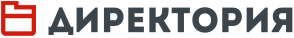 Служба охраны трудаОрганизация охраны труда в любом учреждении — одна из основных обязанностей работодателя. При игнорировании этого требования законодательства его могут привлечь к дисциплинарной, административной или даже уголовной ответственности. Поэтому сегодня вопросам охраны труда в организации уделяется большое внимание. Данная статья посвящена теме создания в организации службы охраны труда.В целях обеспечения соблюдения требований охраны труда, осуществления контроля за их выполнением в каждой дошкольной образовательной организации (далее — ДОО), численный состав которой превышает 50 человек, должна быть создана служба охраны труда или введена в штатное расписание должность «Специалист по охране труда» (ч. 1 ст. 217 Трудового кодекса Российской Федерации (далее — ТК)).В случае если численность работников ДОО не превышает 50 человек, в ней по решению работодателя (читай: руководителя):может быть создана служба охраны труда или введена в штатное расписание должность «Специалист по охране труда» (ч. 2 ст. 217 ТК);эти функции может осуществлять руководитель ДОО, другой уполномоченный им работник либо организация или специалист, оказывающие услуги в области охраны труда, привлекаемые ДОО по гражданско-правовому договору (ч. 3 ст. 217 ТК).На практике в большинстве ДОО обеспечение соблюдения требований охраны труда, контроль над их выполнением осуществляет работник, назначенный руководителем. Пример приказа о назначении ответственного за охрану труда приведен в приложении 1.Поэтому, даже несмотря на отсутствие в штатном расписании должности «Специалист по охране труда», руководителю будет необходимо определить трудовую функцию (разработать должностную инструкцию) работника, ответственного за охрану труда.В настоящее время в связи с кампанией по внедрению профессиональных стандартов при разработке должностных инструкций должны применяться, при их наличии, именно профессиональные стандарты (подп. «а» п. 25 Правил разработки, утверждения и применения профессиональных стандартов, утвержденных постановлением Правительства Российской Федерации от 22 января 2013 г. №23). Пример должностной инструкции, разработанной в соответствии с профессиональным стандартом «Специалист в области охраны труда», утвержденным приказом Министерство труда и социальной защиты Российской Федерации от 4 августа 2014 г. №524н, представлен в приложении 2.http://www.direktoria.org© Информационная система «Директория», 2016© Практика управления ДОУ №1 (36), 2016Ломов Алексей ИвановичЗаместитель главного редактора журнала «Практика административной работы в школе», Издательской фирмы "Сентябрь", г. Москва